СОГЛАШЕНИЕО ПЕРЕДАЧЕ ПОЛНОМОЧИЙ № 157г. Краснокаменск                                                                    «30» декабря 2014 г.Администрация муниципального района «Город Краснокаменск и Краснокаменский район» Забайкальского края, в лице Главы муниципального района «Город Краснокаменск и Краснокаменский район» Забайкальского края Колова Германа Николаевича, действующего на основании Устава муниципального района «Город Краснокаменск и Краснокаменский район» Забайкальского края, именуемая в дальнейшем «Администрация муниципального района», с одной стороны и Администрации сельского поселения «Соктуй-Милозанское» муниципального района «Город Краснокаменск и Краснокаменский район» Забайкальского края, в лице Главы Администрации сельского поселения «Соктуй-Милозанское» муниципального района «Город Краснокаменск и Краснокаменский район» Забайкальского края Кузнецова Александра Георгиевича, действующего на основании Устава, именуемая в дальнейшем «Администрация поселения», с другой стороны, заключили настоящее Соглашение о нижеследующем1. Предмет Соглашения1.1. Настоящее Соглашение регулирует отношения, возникающие между сторонами, в части передачи органам местного самоуправления сельских поселений, входящих в состав муниципального района «Город Краснокаменск и Краснокаменский район» Забайкальского края части полномочий по решению вопросов местного значения муниципального района, предусмотренных Федеральным законом от 06.10.2003 года № 131-ФЗ «Об общих принципах организации местного самоуправления в Российской Федерации», в соответствии с Решением Совета муниципального района «Город Краснокаменск и Краснокаменский район» Забайкальского края от 10 декабря 2014 года № 112 «Об утверждении Порядка заключения соглашений о передаче (принятии) отдельных полномочий по решению вопросов местного значения между органами местного самоуправления муниципального района «Город Краснокаменск и Краснокаменский район» Забайкальского края и органами местного самоуправления поселений, входящих в состав муниципального района «Город Краснокаменск и Краснокаменский район» Забайкальского края, Решением Совета муниципального района «Город Краснокаменск и Краснокаменский район» Забайкальского края от 10 декабря 2014 года № 113 «О передаче органам местного самоуправления сельских поселений, входящих в состав муниципального района «Город Краснокаменск и Краснокаменский район» Забайкальского края, отдельных полномочий по решению вопросов местного значения муниципального района «Город Краснокаменск и Краснокаменский район» Забайкальского края.1.2. Предметом настоящего Соглашения является передача части полномочий:1) организация в границах поселения электро -, тепло -, газо - и водоснабжения населения, водоотведения, снабжения населения топливом в пределах полномочий, установленных законодательством Российской Федерации:- организация обеспечения надежного теплоснабжения потребителей на территориях поселений, в том числе принятие мер по организации обеспечения теплоснабжения потребителей в случае неисполнения теплоснабжающими организациями или теплосетевыми организациями своих обязательств либо отказа указанных организаций от исполнения своих обязательств;- рассмотрение обращений потребителей по вопросам надежности теплоснабжения в порядке, установленном правилами организации теплоснабжения, утвержденными Правительством Российской Федерации;- выполнение требований, установленных правилами оценки готовности поселений, городских округов к отопительному периоду, и контроль за готовностью теплоснабжающих организаций, теплосетевых организаций, отдельных категорий потребителей к отопительному периоду;- согласование вывода источников тепловой энергии, тепловых сетей в ремонт и из эксплуатации;- организация водоснабжения населения, в том числе принятие мер по организации водоснабжения населения и (или) водоотведения в случае невозможности исполнения организациями, осуществляющими горячее водоснабжение, холодное водоснабжение и (или) водоотведение, своих обязательств либо в случае отказа указанных организациями от исполнения своих обязательств;- определение для централизованной системы холодного водоснабжения и (или) водоотведения поселений гарантирующей организации;- согласование вывода объектов централизованных систем горячего водоснабжения, холодного водоснабжения и (или) водоотведения в ремонт и из эксплуатации;- заключение соглашений об условиях осуществления регулируемой деятельности в сфере водоснабжения и водоотведения в случаях, предусмотренных настоящим Федеральным законом;2) дорожная деятельность в отношении автомобильных дорог местного значения в границах населенных пунктов поселения и обеспечение безопасности дорожного движения на них, включая создание и обеспечение функционирования парковок (парковочных мест), а также осуществление иных полномочий в области использования автомобильных дорог и осуществления дорожной деятельности в соответствии с законодательством Российской Федерации:- утверждение перечня автомобильных дорог общего пользования местного значения, перечня автомобильных дорог необщего пользования местного значения;- осуществление дорожной деятельности в отношении автомобильных дорог местного значения;- информационное обеспечение пользователей автомобильными дорогами общего пользования местного значения;- осуществление мероприятий по обеспечению безопасности дорожного движения на автомобильных дорогах местного значения, в том числе на объектах улично-дорожной сети, в границах населенных пунктов поселений при осуществлении дорожной деятельности, включая принятие решений о временных ограничении или прекращении движения транспортных средств на автомобильных дорогах местного значения в границах населенных пунктов поселения в целях обеспечения безопасности дорожного движения;3) Обеспечение проживающих в поселении и нуждающихся в жилых помещениях малоимущих граждан жилыми помещениями, организация строительства и содержания муниципального жилищного фонда, создание условий для жилищного строительства, осуществление муниципального жилищного контроля, а также иных полномочий органов местного самоуправления в соответствии с жилищным законодательством:- Использование бюджетных средств и иных не запрещенных законом источников денежных средств для улучшения жилищных условий граждан, в том числе путем предоставления в установленном порядке субсидий для приобретения или строительства жилых помещений;- В установленном порядке предоставления гражданам жилых помещений по договорам социального найма или договорам найма жилых помещений государственного или муниципального жилищного фонда;- Стимулирование жилищного строительства;- Обеспечение защиты прав и законных интересов граждан, приобретающих жилые помещения и пользующихся ими на законных основаниях, потребителей коммунальных услуг, а также услуг, касающихся обслуживания жилищного фонда;- учет муниципального жилищного фонда;- установление размера дохода, приходящегося на каждого члена семьи, и стоимости имущества, находящегося в собственности членов семьи и подлежащего налогообложению, в целях признания граждан малоимущими и предоставления им по договорам социального найма жилых помещений муниципального жилищного фонда;- определение дохода граждан и постоянно проживающих совместно с ними членов их семей и стоимости подлежащего налогообложению их имущества в целях признания граждан нуждающимися в предоставлении жилых помещений по договорам найма жилых помещений жилищного фонда социального использования;- установление максимального размера дохода граждан и постоянно проживающих совместно с ними членов их семей и стоимости подлежащего налогообложению их имущества в целях признания граждан нуждающимися в предоставлении жилых помещений по договорам найма жилых помещений жилищного фонда социального использования;- ведение в установленном порядке учета граждан в качестве нуждающихся в жилых помещениях, предоставляемых по договорам социального найма;- ведение учета граждан, нуждающихся в предоставлении жилых помещений по договорам найма жилых помещений жилищного фонда социального использования;- определение порядка предоставления жилых помещений муниципального специализированного жилищного фонда;- предоставление в установленном порядке малоимущим гражданам по договорам социального найма жилых помещений муниципального жилищного фонда;- принятие в установленном порядке решений о переводе жилых помещений в нежилые помещения и нежилых помещений в жилые помещения;- согласование переустройства и перепланировки жилых помещений;- осуществление муниципального жилищного контроля;4) Участие в предупреждении и ликвидации последствий чрезвычайных ситуаций в границах поселения:- осуществление подготовки и содержания в готовности необходимых сил и средств для защиты населения и территорий от чрезвычайных ситуаций, обучение населения способам защиты и действиям в этих ситуациях;- принятие решений о проведении эвакуационных мероприятий в чрезвычайных ситуациях и организуют их проведение;- осуществление информирования населения о чрезвычайных ситуациях;- организация и проведение аварийно-спасательных и других неотложных работ, а также поддержание общественного порядка при их проведении; при недостаточности собственных сил и средств обращения за помощью к органам исполнительной власти субъектов РФ;- содействие устойчивому функционированию организаций в чрезвычайных ситуациях;- создание при органах местного самоуправления постоянно действующих органов управления, специально уполномоченных на решение задач в области защиты населения и территорий от чрезвычайных ситуаций (работники, отделы);- введение режима повышенной готовности или чрезвычайной ситуаций для соответствующих органов управления и сил единой государственной системы предупреждения и ликвидации чрезвычайных ситуаций на территории поселений;- установление местного уровня реагирования;- создание и поддержание в постоянной готовности муниципальные системы оповещения и информирования населения о чрезвычайных ситуациях;- осуществление сбора информации в области защиты населения и территорий от чрезвычайных ситуаций и обмен такой информацией, обеспечение, в том числе с использованием комплексной системы экстренного оповещения населения, своевременное оповещение населения об угрозе возникновения или о возникновении чрезвычайных ситуаций;5) создание условий для массового отдыха жителей поселения и организация обустройства мест массового отдыха населения, включая обеспечение свободного доступа граждан к водным объектам общего пользования и их береговым полосам:- создание условий для массового отдыха жителей поселения и организация обустройства мест массового отдыха населения, включая обеспечение свободного доступа граждан к водным объектам общего пользования и их береговым полосам;6) Организация сбора и вывоза твердых бытовых отходов:- Организация сбора и вывоза твердых бытовых отходов;7) Утверждение генеральных планов поселения, правил землепользования и застройки, утверждение такой документации, выдача разрешений на строительство, на ввод объектов в эксплуатацию, резервирование земель и изъятие, осуществление муниципального земельного контроля за использованием земель:- подготовка и утверждение документов территориального планирования поселений;- утверждение местных нормативов градостроительного проектирования поселений;- утверждение правил землепользования и застройки поселений;- утверждение подготовленной на основании документов территориального планирования поселений документации по планировке территории, за исключением случаев, предусмотренных настоящим Кодексом;- резервирование земель, изъятие, в том числе путем выкупа, земельных участков для муниципальных нужд, установление с учетом требований законодательства Российской Федерации правил землепользования и застройки территорий городских и сельских поселений, территорий других муниципальных образований, разработка и реализация местных программ использования и охраны земель, а также иные полномочия на решение вопросов местного значения в области использования и охраны земель;- управление и распоряжение земельными участками, находящимися в муниципальной собственности, осуществление муниципального земельного контроля за использованием земель;8) Организация ритуальных услуг и содержание мест захоронения:- Создание специализированных служб по вопросам похоронного дела. Издание правовых актов по организации ритуальных услуг, правил содержаниякладбищ, установление перечня ритуальных услуг, предоставляемых физическими и юридическими лицами различных форм собственности;9) Организация и осуществление мероприятий по территориальной и гражданской обороне, защита от ЧС:- проведение подготовки и обучения населения в области гражданской обороны;- поддержание в состоянии постоянной готовности к использованию системы оповещения населения об опасностях, возникающих при ведении военных действий или вследствие этих действий, возникновение чрезвычайных ситуаций природного и техногенного характера, защитные сооружения и другие объекты гражданской обороны;- проведение мероприятий по подготовке к эвакуации населения, материальных и культурных ценностей в безопасные районы;- проведение первоочередных мероприятий по поддержанию устойчивого функционирования организаций в военное время;- создание и содержание в целях гражданской обороны запасов продовольствия, медицинских средств индивидуальной защиты и иных средств;- обеспечение своевременного оповещения, в том числе экстренного оповещения населения, об опасностях, возникающих при ведении военных действий или вследствие этих действий, а также об угрозевозникновения или о возникновении чрезвычайных ситуаций природного и техногенного характера;10) Создание, содержание и организация деятельности аварийно-спасательных служб:- создание профессиональных аварийно-спасательных служб, профессиональных аварийно-спасательных формирований;- определение состава и структуры аварийно-спасательных служб и аварийно-спасательных формирований;- регистрация аварийно-спасательных служб и аварийно-спасательных формирований;- проверка готовности аварийно-спасательных служб и аварийно-спасательных формирований к реагированию на чрезвычайные ситуации и готовности к проведению работ по их ликвидации;- всемерное содействие аварийно-спасательным службам, аварийно-спасательным формированиям, следующим в зоны чрезвычайных ситуаций и проводящим работ по ликвидации чрезвычайных ситуаций, в том числе предоставление им необходимых транспортных и материальных средств;11) осуществление мероприятий по обеспечению безопасности людей на водных объектах:- владение, пользование, распоряжение такими водными объектами;- осуществление мер по предотвращению негативного воздействия вод и ликвидации его последствий;- осуществление мер по охране таких водных объектов;- установление ставок платы за пользование такими водными объектами, порядка расчета и взимания этой платы;- предоставление гражданам информации об ограничениях водопользования на водных объектах общего пользования, расположенных на территориях муниципальных образований;12) осуществление в пределах полномочий собственника водных объектов:- владение, пользование, распоряжение такими водными объектами;- осуществление мер по предотвращению негативного воздействия вод и ликвидации его последствий;- осуществление мер по охране таких водных объектов;- установление ставок платы за пользование такими водными объектами, порядка расчета и взимания этой платы; - предоставление гражданам информации об ограничениях водопользования на водных объектах общего пользования, расположенных на территориях муниципальных образований;13) осуществление мер по противодействию коррупции в границах поселения:- формирование в обществе нетерпимости к коррупционному поведению;- антикоррупционная экспертиза правовых актов и их проектов;- рассмотрение не реже одного раза в квартал вопросов правоприменительной практики по результатам вступивших в законную силу решений судов, арбитражных судов о признании недействительныминенормативных правовых актов, незаконными решений и действий (бездействия) указанных органов, организаций и их должностных лиц в целях выработки и принятия мер по предупреждению и устранению причин выявленных нарушений;- предъявление в установленном законом порядке квалификационных требований к гражданам, претендующим на замещение государственных или муниципальных должностей и должностей государственной или муниципальной службы, а также проверка в установленном порядке сведений, представляемых указанными гражданами;- установление в качестве основания для освобождения от замещаемой должности и (или) увольнения лица, замещающего должность государственной или муниципальной службы, включенную в перечень, установленный нормативными правовыми актами Российской Федерации, с замещаемой должности государственной или муниципальной службы или для применения в отношении его иных мер юридической ответственности непредставления им сведений либо представления заведомо недостоверных или неполных сведений о своих доходах, расходах, имуществе и обязательствах имущественного характера, а также представления заведомо ложных сведений о доходах, расходах, об имуществе и обязательствах имущественного характера своих супруги ( супруга) и несовершеннолетних детей;- внедрение в практику кадровой работы правила, в соответствии с которым длительное, безупречное и эффективное исполнение государственным или муниципальным служащим своих должностных обязанностей должно в обязательном порядке учитываться при назначении его на вышестоящую должность, присвоение ему воинского или специального звания, классного чина, дипломатического ранга или при его поощрении;2. Права и обязанности Сторон:2.1. Администрация муниципального района имеет право:2.1.1. получать информацию о ходе исполнения переданных полномочий;2.1.2. осуществлять текущий контроль за исполнением переданных полномочий, эффективностью и целевым использованием бюджетных средств;2.1.4. при ненадлежащем исполнении переданных полномочий направлять письменные уведомления об устранении допущенных нарушений.2.2. Администрация муниципального района обязана:2.2.1. перечислять межбюджетные трансферты Администрации поселения на осуществление переданных полномочий;2.2.2. передать Администрации сельского поселения документы и предоставлять имеющуюся информацию, необходимую для осуществления переданных полномочий;2.2.3. Администрация сельского поселения имеет право:2.3.1. получать финансовое обеспечение полномочий, указанных в разделе 1. «Предмет Соглашения»;2.3.2. осуществлять взаимодействие с Комитетом экономического и территориального развития Администрации муниципального района «Город Краснокаменск и Краснокаменский район» Забайкальского края по вопросам реализации переданных полномочий;2.3.2. организовывать проведение официальных районных мероприятий (совещаний, семинаров и т.п.) по вопросам осуществления переданных полномочий;2.4. Администрация сельского поселения обязана:2.4.1. осуществлять в соответствии с действующим законодательством переданные ей Администрацией муниципального района полномочия в пределах выделенных на это цели финансовых средств и материальных ресурсов;2.4.2. обеспечить эффективное, рациональное и целевое использование финансовых и материальных средств, переданных Администрацией района на осуществление полномочий, указанных в пункте 1.1 настоящего Соглашения;2.4.3. представлять в Администрацию муниципального района отчет об использовании денежных средств по осуществлению переданных полномочий по форме (Приложение к Соглашению);2.4.4. в случае досрочного прекращения осуществления полномочий, указанных в разделе 1 «Предмет Соглашения», возвратить неиспользованные финансовые и материальные средства;2.4.5. реализовывать иные права, предусмотренные законодательством Российской Федерации, Забайкальского края, муниципальными правовыми актами муниципального района и поселения, при осуществлении полномочий по решению вопросов, установленных п. 1.1 настоящего Соглашения.3. Порядок и объем предоставления иных межбюджетных трансфертов, необходимых для исполнения передаваемых полномочий:3.1. передача осуществления части полномочий по предмету настоящего Соглашения осуществляется за счет иных межбюджетных трансфертов, предоставляемых из бюджета сельского поселения «Среднеаргунское» в бюджет муниципального района «Город Краснокаменск и Краснокаменский район» Забайкальского края.3.2. Стороны определяют объем иных межбюджетных трансфертов, необходимых для осуществления передаваемых полномочий по следующей формуле:ИМБТ=∑ S i , где i=1 до n - количество сельских поселенийi = 1S i = S i фот + S i пр, где:S i фот = объем i – му поселению ИМТ в части финансирования на зарплату работников, обеспечивающих исполнение переданных полномочий.S i пр. – прочие расходыI. S i фот = S фот обсл. персонал Администрации + S фот землеустроителя + S фот водителя спец.автомобиля + S фот ведущий специалист ОМСУ, где:1) S фот обслуж. персонал Администрации = ЗП*1,302*k, гдеЗП – min ЗП, установленная в Забайкальском крае,k – количество ставок обслуживающего персонала;2) S фот землеустроителя = ЗП*1,302*k, гдеЗП – минимальный размер заработной платы, установленный в Забайкальском крае,k – количество ставок;S фот водителя спецмашины = ЗП*1,302*k, гдеЗП - минимальный размер заработной платы, установленный в Забайкальском крае,k – количество ставок;3) S фот ведущего специалиста ОМСУ = ЗП*1,302*k, гдеЗП - среднее денежное содержание муниципального служащего, сложившееся по поселениям;K – количество ставок.II. S i прочие расходы = S прочие расходы обслуж. персонал Администрации + S прочие расходы землеустроителя + S прочие расходы водителя спец. автомобиля + S прочие расходы ведущего специалиста ОМСУ, где:1) S прочие расходы обслуж. персонал Администрации – расходы в объеме от 4,5 % до 5 % от заработной платы;2) S прочие расходы землеустроителя – расходы в объеме 50 % стоимости программы « Регистр муниципального образования»;3) S прочие расходы водителя спец. автомобиля – расходы в объеме от 4,5 % до 5 % от заработной платы;4) S прочие расходы ведущего специалиста ОМСУ – расходы в объеме от 4,5 % до 5 % от среднего денежного содержания муниципального служащего.3.4. Объем иных межбюджетный трансфертов для финансового обеспечения передаваемых «Администрацией района» полномочий составляет 308,1 тыс. руб (Триста восемь тысяч) 100 рублей.3.5. Исполнение полномочий, передаваемых в соответствии с Разделом 1. «Предмет Соглашения» осуществляется Администрацией района в пределах принятых бюджетом сельского поселения «Соктуй-Милозанское» на соответствующий финансовый год бюджетных обязательств.3.6. Перечисление иных бюджетных трансфертов из бюджета муниципального района в бюджет сельского поселения «Соктуй-Милозанское» на исполнение передаваемых полномочий осуществляется согласно утвержденной бюджетной росписи муниципального района на соответствующий финансовый год.3.7. Учет иных бюджетных трансфертов, предоставляемых из бюджета муниципального района на реализацию передаваемых полномочий в бюджет сельского поселения «Соктуй-Милозанское» осуществляется в соответствии с бюджетным законодательством Российской Федерации.3.8. В случае невозможности надлежащего исполнения переданных полномочий «Администрации поселения» извещает об этом в письменной форме «Администрацию района» для принятия решения по выявленным проблемам.4. Порядок передачи и использования материальных ресурсов4.1. До разграничения полномочий в соответствии с Законом Забайкальского края от 20 октября 2008 года № 64-ЗЗК «О некоторых вопросах разграничения муниципального имущества» Администрация сельского поселения использует материальные ресурсы, находящиеся в казне сельского поселения согласно перечню, указанному ниже, а также доходы, полученные за предоставленные платные услуги по доставке питьевой воды населению сельского поселения в сумме 238,80 (Двухста тридцати восьми тысяч восьмиста) рублей 00 копеек:5. Контроль за использованием передаваемых полномочий5.1. Администрация поселения предоставляет органам местного самоуправления района ежемесячные отчеты об осуществлении переданных полномочий, использование финансовых средств (межбюджетных трансфертов) и материальных ресурсов в сроки и в порядке, указанными в п. 5.1.1 настоящего Соглашения, по форме согласно Приложению к Соглашению.5.1.1. Отчет «об использовании иных межбюджетных трансфертов на осуществление передаваемых полномочий по состоянию на 2015 год» предоставляется в Комитет экономического и территориального развития Администрации муниципального района «Город Краснокаменск и Краснокаменский район» Забайкальского края ежемесячно до 10 числа месяца, следующего за отчетным.5.2. Контроль за исполнением передаваемых полномочий возложить на Комитет экономического и территориального развития Администрации муниципального района «Город Краснокаменск и Краснокаменский район» Забайкальского края.6. Срок на который заключается соглашение6.1. Настоящее Соглашение вступает в силу с «01» января 2015 г.6.2. Срок действия настоящего Соглашения устанавливается до «31» декабря 2015 г.7. Положения, устанавливающие основания и порядок прекращения его действия, в том числе досрочного7.1. Действие настоящего Соглашения может быть прекращено досрочно:7.1.1. По соглашению Сторон;7.1.2. В одностороннем порядке в случае:- изменение действующего законодательства Российской Федерации и (или) законодательства Забайкальского края, в связи с чем осуществление переданных полномочий становится невозможным;- неисполнение или ненадлежащего исполнения одной из Сторон своих обязательств в соответствии с настоящим Соглашением.7.2. Уведомление о расторжении настоящего Соглашения в одностороннем порядке направляется второй стороне не менее чем за 1 месяц, при этом второй стороне возмещаются все убытки, связанные с досрочным расторжением соглашения.7.3. Установление факта ненадлежащего осуществления Администрацией поселения переданных ей полномочий является основанием для одностороннего расторжения данного соглашения. Расторжение Соглашения влечет за собой возврат перечисленных иных межбюджетных трансфертов, за вычетом фактических расходов, подтвержденных документально, в срок не позднее 10 рабочих дней с момента подписания Соглашения о расторжении или получении письменного уведомления о расторжении Соглашения, а также уплату неустойки в размере 0,001% от суммы иных межбюджетных трансфертов за отчетный период, выделяемых из бюджета Администрации муниципального района на осуществление указанных полномочий.8. Финансовые санкции за неисполнение соглашения.8.1. Администрация поселения несет ответственность за осуществление переданных ей полномочий.8.2. В случае неисполнения Администрацией поселения вытекающих из настоящего Соглашения обязательств по финансированию осуществления Администрацией района переданных ей полномочий, Администрация района вправе требовать расторжения данного Соглашения, уплаты неустойки в размере 0,001% от суммы иных межбюджетных трансфертов за отчетный период, а также возмещение понесенных убытков в части, не покрытой неустойкой.9. Заключительные положения:9.1. Настоящее Соглашение составлено в двух экземплярах, имеющих одинаковую юридическую силу, по одному для каждой из Сторон.9.2. Внесение изменений и дополнений в настоящее Соглашение осуществляется путем подписания сторонами дополнительных соглашений.9.3. По вопросам, не урегулированным настоящим Соглашением, Стороны руководствуются действующим законодательством Российской Федерации.9.4. Споры, связанные с исполнением настоящего Соглашения, разрешаются путем проведения переговоров. При невозможности урегулирования в процессе переговоров спорных вопросов споры разрешаются в судебном порядке.9.5. В случае неисполнения Администрацией поселения предусмотренных настоящим Соглашением обязательств по финансированию осуществления Администрацией района переданных ему полномочий (не перечисление, неполное перечисление, несвоевременное перечисление финансовых средств), Администрация района вправе приостановить на срок до 1 месяца, а по окончании указанного срока прекратить исполнение переданных по настоящему Соглашению полномочий и применить к Администрации поселения ответственность в соответствии с действующим законодательством.9.6. Приложение является неотъемлемой частью настоящего Соглашения.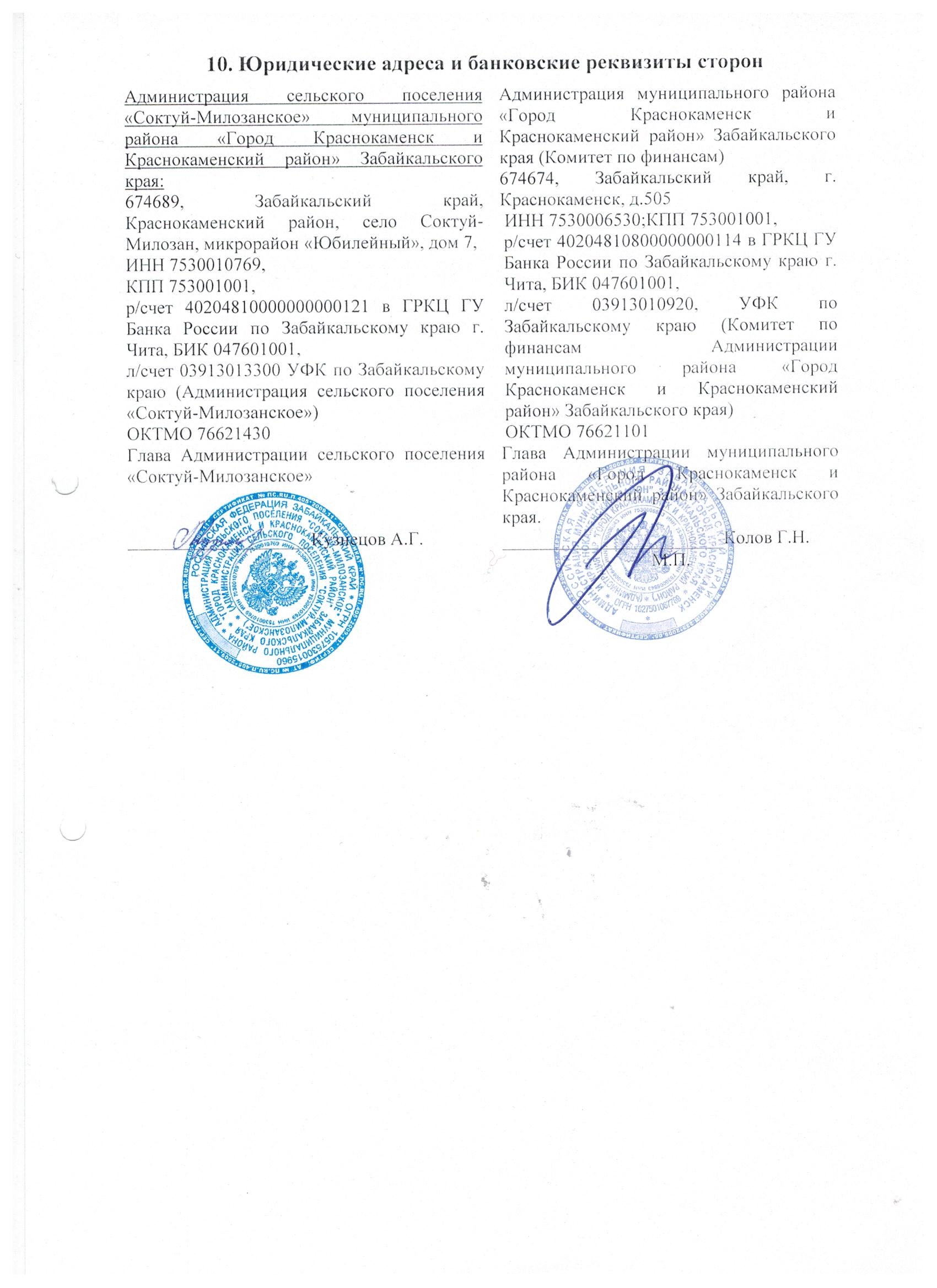 № п/пНаименованиеимуществаИндивидуализирующие характеристики1Скважина (ул. Советская 18а)Инвентарный № 21612Скважина (ул. Весенняя 1)Инвентарный № 21623Автомобиль ЗИЛ ММЗ 554МИнвентарный № 1380015, гос. знак Е 844ВТ 754Автомобиль УАЗ-220694-04Инвентарный № 1380016; двигатель № 80600938; шасси № 37410080472817; кузов 22060080212160; год изготовления – 2008;гос. знак Е 378 НУ 755Боевая одежда пожарных (2 комплекта)Инвентарный № 13800196Борона зубовая АЛМАЗ БЗТ-1,0,00,000-02Инвентарный № 13800217Ветродуйки для тушения пожараИнвентарный № 0000000000000408Звуковая сирена С-40Инвентарный № 0000000000000399Пожарное ДЕПОИнвентарный № 010100610Отвал на заднюю навескуИнвентарный № 138003211Плуг трехкорпусной навесной Алмаз ПЛН 3-35 РЗЗ, 136,00,000Инвентарный № 138002612Погрузчик коммунальный ПКУ 0,8 МИнвентарный № 138003113Погрузчик ПКУ 0,8 КУНИнвентарный № 00000000000004214Прицеп тракторный самосвальный ПТС-4,5 с наставными металлическими бортамиИнвентарный № 1380034, гос. знак 75 ЕО 866515Прицепной комплекс для пожаротушения «Водолей» ПКП-4Инвентарный № 138003316Трактор МТЗ-80Инвентарный № 00000000000003617Трактор Беларус 82.1Инвентарный № 1380030, гос. знак 75ЕО 866618ТрансформаторИнвентарный № 00000000000003719Квартира 2-х комнатная(ул. Строителей, д.7 кв.1)Инвентарный № 0101002; год ввода - 199520Квартира 2-х комнатная(ул. Дружбы, д.17 кв.2)Инвентарный № 01010003; год ввода - 196921Насос НШН-600УИнвентарный № 00000000000002022Библиотечный фондИнвентарный № 00000000000000123Кладбище